Malaysia Baptist Theological Seminary  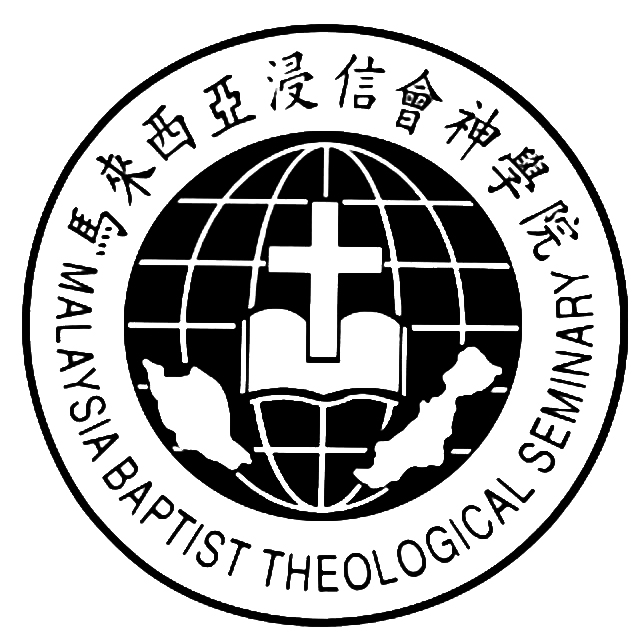 Course Registration Form (English)1st Term 2019 (Jan 7 – May 10)
Submit by 2rd November 2018Registration Fee RM20:  Fee will be waived for those who register before 3rd Nov.1st Term 2018  (Jan 7 – May 10) 
Meals & Housing RegistrationIndicate options by  √：A. Residential &Non-Residential Full-time Students：	* All Residential Students are expected to take lunch and dinner 。

** CNY break & Term Break -- Meals are NOT provided at MBTS.
B. Part Time/ Modular Student:NOTES on Modular Housing:Keys @ MultiPlex : acquire at Multiplex Postbox (code: 2400)
Preferred check in time: 
Sunday 5pm-10pm, or Monday 2pm-10pm Keep your room tidy and foodstuffs stored securely [prevent ants & rats...].On departure, please: 
 i. Clear rubbish in a plastic bag and dispose it at rubbish cage (main entrance).
 ii. Place bed linen into the pillow case and leave on the bed.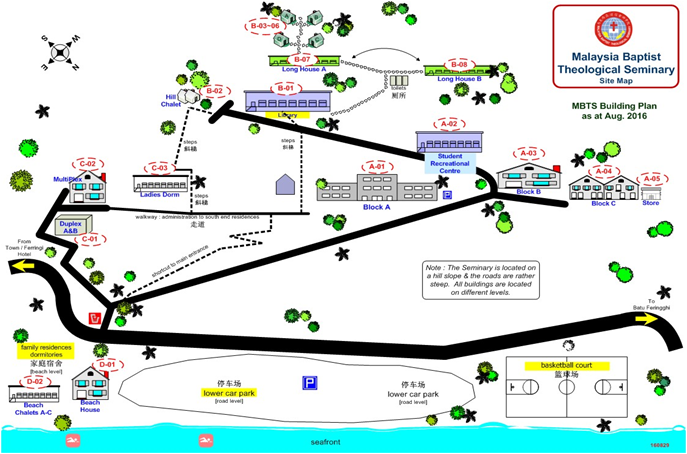 	 	iii. Return keys in the key box.
Thank you for your co-operation and understanding.1st Term  2019 (Jan-May 2018)
1st to 2nd Wk: Jan 8-11, 15-18 (2 weeks)             ** Jan 7th: New students orientation 9.30am-1.00pmBahasa: Kitab Wahyu                       (Jan 7-11; Isnin-Jumaat: 8am-5pm)Bahasa: Penginjilan Lintas Budaya   (Jan 15-Apr 8; Selasa,Rabu,Khamis:2-4pm) 3rd  to 4th Wk: Jan 22-25, Jan 29-Feb 1 (2 weeks)                                                                         Chinese New Year BREAK: Feb 2-10**  Intro to Biblical Hebrew (from Jan 24-May 9) : Every Thursday  2pm-4pm (Dr. Ooi)
5th to 8th Wk: Feb 12 to Mar 8 (4 weeks)             ** Theological English  (from Feb 19-May 8) : Every Tue & Wed 2pm-3pm  (Lauren Kuo) 9th to 10th Wk: Mar 12-22  (2 weeks)             Bahasa: Pengantar Perjanjian Baru  (Mac 11-15; Isnin-Jumaat: 8am-6pm)Bahasa: Kitab Mazmur                      (Mac 19-Mei 2;Selasa,Rabu,Khamis:2pm-4pm)  Study BREAK: Mar 23- Apr 111th  Wk: Apr 1-5  (1 week)             
12th – 16th Wk: Apr 9 to May 10  (5weeks)             Name :Tel/ H.P:Student ID:Email :Status √:ResidentialNon-ResidentialModularMailbox :Cr
XAud
XCodeYear 1 / Core CoursesYear 1 / Core CoursesCrLecturerGS101Form & Style  (Bachelor level)Form & Style  (Bachelor level)2Chia Wei WennGS1101Form & Style  (Master level)Form & Style  (Master level)1Chia Wei WennPM1330Corporate WorshipCorporate Worship3Faculty TeamBS102Old Testament Survey IOld Testament Survey I2Dr. Jeffrey OhBS120Intro to New TestamentIntro to New Testament3Ms. Stella & EricBS1118Intro to Biblical InterpretationIntro to Biblical Interpretation3Dr. Vincent OoiBS103Old Testament Survey IIOld Testament Survey II2Ps. Mark MahYear 2 & above / Elective CoursesYear 2 & above / Elective CoursesOT107Book of JudgesBook of Judges2Dr. Kyle EssaryCM1102Principles of TeachingPrinciples of Teaching3Dr. Jeanie ShimCM1209Crisis CounselingCrisis Counseling3Dr. Ben LimTH1102Christian Theology IIChristian Theology II2Dr. Sunny TanBS1221New Testament ExegesisNew Testament Exegesis3Dr. Vincent OoiPM331Heart LeadershipHeart Leadership2Dr. Thomas Chin YM350Youth: Campus & Mission TripsYouth: Campus & Mission Trips3Pr. Karl SheltonPM332Essential Tools for Ministry DevelopmentEssential Tools for Ministry Development1Rev. Lim Soon HockTH318Intro to Christian PhilosophyIntro to Christian Philosophy1Dr. Daniel AgeBS111Elementary HebrewElementary Hebrew2Dr. Vincent OoiBS317Theological English (Jan-Nov)Theological English (Jan-Nov)2Mrs. Lauren KuoPM319Pastoral Seminar (2nd/3rd Yr Master level students only)Pastoral Seminar (2nd/3rd Yr Master level students only)3Mark Mah & FacultyID349Residential Student Community PracticumResidential Student Community Practicum1MIS Online CoursesMIS Online CoursesME1301New Testament Theology of Missions  (Commence: Jan 7 – Mar 1)New Testament Theology of Missions  (Commence: Jan 7 – Mar 1)3Dr. Wendel SunTBDTBD3TBDME1304Christianity & Other Faiths   (Commence: May 13 – July 5)Christianity & Other Faiths   (Commence: May 13 – July 5)3Dr. Tan Sooi LingBahasa CoursesBahasa CoursesNT123MKitab Wahyu                        (Jan 7-11; Isnin-Jumaat: 8am-5pm)Kitab Wahyu                        (Jan 7-11; Isnin-Jumaat: 8am-5pm)2Pr. Dave HagelbergME501MPenginjilan Lintas Budaya   (Jan 15-Apr 8;Selasa,Rabu,Khamis:2-4pm) Penginjilan Lintas Budaya   (Jan 15-Apr 8;Selasa,Rabu,Khamis:2-4pm) 2Pr. Franklin KarongBS104MPengantar Perjanjian Baru  (Mac 11-15; Isnin-Jumaat: 8am-6pm)Pengantar Perjanjian Baru  (Mac 11-15; Isnin-Jumaat: 8am-6pm)  3Pr. Sumping GawanOT120MKitab Mazmur                     (Mac 19-Mei 2;Selasa,Rabu,Khamis:2-4pm)  Kitab Mazmur                     (Mac 19-Mei 2;Selasa,Rabu,Khamis:2-4pm)  2Pr. Franklin KarongNon GPANon GPAGS111Spiritual Formation I and Community Duties (Jan-Nov)Spiritual Formation I and Community Duties (Jan-Nov)2Faculty teamGS211Spiritual Formation II and Community Duties (Jan-Nov)Spiritual Formation II and Community Duties (Jan-Nov)2Pr. Mark MahGS311Spiritual Formation III and Community Duties (Jan-Nov)Spiritual Formation III and Community Duties (Jan-Nov)2Dr. Sunny TanGS511Practicum Year I (Jan-Nov)Practicum Year I (Jan-Nov)2MentorGS512Practicum Year II  (Jan-Nov)Practicum Year II  (Jan-Nov)2FacultyGS513Practicum Year III (Jan-Nov)Practicum Year III (Jan-Nov)2FacultyGS514Internship 1 (Bachelor)Internship 1 (Bachelor)4MentorGS515Internship 2 (Bachelor)Internship 2 (Bachelor)4MentorGS516Internship (Master)Internship (Master)2Practicum DirectorDate RegisteredDate RegisteredDate RegisteredTOTAL to Pay√Total (Residential)
RM
Total (Non-Residential)
RM1.Breakfast   (Tues-Fri)    7.30am(RM2.00/meal x 62)   124.00(RM3.00/meal x 62)  186.002.Lunch       (Tue-Fri)      1.00pm(RM4.00/ meal x 62)   248.00(RM7.00/ meal x 62)  434.003.Lunch       (Mon-Fri)     1.00pm(RM4.00/ meal x 78)   312.00(RM7.00/ meal x 78)  546.004.Dinner      (Mon- Thu)  6.00pm(RM4.00/ meal x 62)   248.00(RM7.00/ meal x 62)  434.00TOTAL RM	1.B. Modular Students: B. Modular Students: B. Modular Students: B. Modular Students: B. Modular Students: Indicate options by  X
(* Rate per week: Single RM250  / Sharing RM200 / Couple RM300   ) ( Type of housing is subjected to availability) Indicate options by  X
(* Rate per week: Single RM250  / Sharing RM200 / Couple RM300   ) ( Type of housing is subjected to availability) Indicate options by  X
(* Rate per week: Single RM250  / Sharing RM200 / Couple RM300   ) ( Type of housing is subjected to availability) Indicate options by  X
(* Rate per week: Single RM250  / Sharing RM200 / Couple RM300   ) ( Type of housing is subjected to availability) Indicate options by  X
(* Rate per week: Single RM250  / Sharing RM200 / Couple RM300   ) ( Type of housing is subjected to availability) Indicate options by  X
(* Rate per week: Single RM250  / Sharing RM200 / Couple RM300   ) ( Type of housing is subjected to availability) Indicate options by  X
(* Rate per week: Single RM250  / Sharing RM200 / Couple RM300   ) ( Type of housing is subjected to availability) Indicate options by  X
(* Rate per week: Single RM250  / Sharing RM200 / Couple RM300   ) ( Type of housing is subjected to availability) Indicate options by  X
(* Rate per week: Single RM250  / Sharing RM200 / Couple RM300   ) ( Type of housing is subjected to availability) Indicate options by  X
(* Rate per week: Single RM250  / Sharing RM200 / Couple RM300   ) ( Type of housing is subjected to availability) 	1.Campus Accommodation [Indicate Date, Time and Type of housing] :Campus Accommodation [Indicate Date, Time and Type of housing] :Campus Accommodation [Indicate Date, Time and Type of housing] :Campus Accommodation [Indicate Date, Time and Type of housing] :Campus Accommodation [Indicate Date, Time and Type of housing] :Indicate options by  X
(* Rate per week: Single RM250  / Sharing RM200 / Couple RM300   ) ( Type of housing is subjected to availability) Indicate options by  X
(* Rate per week: Single RM250  / Sharing RM200 / Couple RM300   ) ( Type of housing is subjected to availability) Indicate options by  X
(* Rate per week: Single RM250  / Sharing RM200 / Couple RM300   ) ( Type of housing is subjected to availability) Indicate options by  X
(* Rate per week: Single RM250  / Sharing RM200 / Couple RM300   ) ( Type of housing is subjected to availability) Indicate options by  X
(* Rate per week: Single RM250  / Sharing RM200 / Couple RM300   ) ( Type of housing is subjected to availability) Indicate options by  X
(* Rate per week: Single RM250  / Sharing RM200 / Couple RM300   ) ( Type of housing is subjected to availability) Indicate options by  X
(* Rate per week: Single RM250  / Sharing RM200 / Couple RM300   ) ( Type of housing is subjected to availability) Indicate options by  X
(* Rate per week: Single RM250  / Sharing RM200 / Couple RM300   ) ( Type of housing is subjected to availability) Indicate options by  X
(* Rate per week: Single RM250  / Sharing RM200 / Couple RM300   ) ( Type of housing is subjected to availability) Indicate options by  X
(* Rate per week: Single RM250  / Sharing RM200 / Couple RM300   ) ( Type of housing is subjected to availability) 1.Check In Date: Check In Time:SingleSingleSharingSharingCoupleCheck  Out Date:Check Out Time:GenderGenderGenderMaleMaleFemale2. Meals[Indicate Dates] Meals[Indicate Dates] Meals[Indicate Dates] Meals[Indicate Dates] Meals[Indicate Dates] Meals[Indicate Dates] Meals[Indicate Dates] Meals[Indicate Dates] Meals[Indicate Dates] Meals[Indicate Dates] Meals[Indicate Dates] Meals[Indicate Dates] Meals[Indicate Dates] Meals[Indicate Dates] Meals[Indicate Dates] Breakfast  (RM3.00/ meal)  Dates:Breakfast  (RM3.00/ meal)  Dates:Total B/FTotal B/F X3.00Lunch        (RM7.00/ meal)  Dates:Lunch        (RM7.00/ meal)  Dates:Total LunchTotal LunchX7.00Dinner       (RM7.00/ meal)  Dates:Dinner       (RM7.00/ meal)  Dates:Total DinnerTotal DinnerX7.00Monday: Breakfast is not provided;  Friday:  Dinner  is not providedMonday: Breakfast is not provided;  Friday:  Dinner  is not providedMonday: Breakfast is not provided;  Friday:  Dinner  is not providedMonday: Breakfast is not provided;  Friday:  Dinner  is not providedMonday: Breakfast is not provided;  Friday:  Dinner  is not providedMonday: Breakfast is not provided;  Friday:  Dinner  is not providedTotal Cost of housing and mealsTotal Cost of housing and mealsTotal Cost of housing and mealsTotal Cost of housing and mealsTotal Cost of housing and mealsTotal Cost of housing and mealsTueWedThuFri8.00am-9.45amCorporate WorshipCorporate WorshipCorporate WorshipCorporate Worship10.00am-11.00amChapelChapel (Testimony)Spiritual FormationMentoring Group11:15am-1:00pmCorporate WorshipCorporate WorshipCorporate WorshipCorporate WorshipTueWedThuFri8.00am-9.45amOld Testament Survey IOld Testament Survey IOld Testament Survey IOld Testament Survey I  8.00am-9.45amBook of JudgesBook of JudgesBook of JudgesBook of Judges10.00am-11.00amChapelChapel (Testimony)Spiritual FormationMentoring Group11:15am-1:00pmOld Testament Survey IOld Testament Survey IOld Testament Survey IOld Testament Survey I  11:15am-1:00pmBook of JudgesBook of JudgesBook of JudgesBook of JudgesTueWedThuFri8.00am-9.45amIntro to New TestamentIntro to New TestamentIntro to New TestamentForm & Style8.00am-9.45amPrinciples of TeachingPrinciples of TeachingPrinciples of TeachingCrisis Counseling10.00am-11.00amChapel (Preaching)Chapel (Testimony)Spiritual FormationMentoring Group11:15am- 1:00pmIntro to Biblical InterpretationIntro to Biblical InterpretationIntro to Biblical InterpretationIntro to Biblical Interpretation11:15am- 1:00pmCrisis CounselingCrisis CounselingCrisis CounselingCrisis CounselingTueWedThuFri8.00am-9.45amIntro to New TestamentIntro to New TestamentIntro to New Testament  Intro to New Testament  8.00am-9.45amPrinciples of TeachingPrinciples of TeachingPrinciples of TeachingPrinciples of Teaching10.00am-11.00amChapel (Preaching)Chapel (Testimony)Spiritual FormationMentoring Group11:15am- 1:00pmIntro to Biblical InterpretationIntro to Biblical InterpretationForm & StyleForm & Style11:15am- 1:00pmPastoral SeminarPastoral SeminarPastoral SeminarPastoral SeminarMon Class (10am-5pm)TueWedThuFri8.00am-9.45amYouth: Campus & Mission TripsYouth: Campus & Mission TripsYouth: Campus & Mission TripsYouth: Campus & Mission TripsYouth: Campus & Mission Trips8.00am-9.45amEssential Tools for Ministry Development  (Tue-Fri, 8am-1pm)Essential Tools for Ministry Development  (Tue-Fri, 8am-1pm)Essential Tools for Ministry Development  (Tue-Fri, 8am-1pm)Essential Tools for Ministry Development  (Tue-Fri, 8am-1pm)8.00am-9.45amIntro to Christian Philosophy  (Tue-Fri, 8am-1pm)Intro to Christian Philosophy  (Tue-Fri, 8am-1pm)Intro to Christian Philosophy  (Tue-Fri, 8am-1pm)Intro to Christian Philosophy  (Tue-Fri, 8am-1pm)10.00am-11.00am-Chapel (Preaching)Chapel (Testimony)Spiritual FormationMentoring Group11:15am-1:00pmYouth: Campus & Mission TripsYouth: Campus & Mission TripsYouth: Campus & Mission TripsYouth: Campus & Mission TripsYouth: Campus & Mission Trips  11:15am-1:00pmEssential Tools for Ministry DevelopmentEssential Tools for Ministry DevelopmentEssential Tools for Ministry DevelopmentEssential Tools for Ministry Development  11:15am-1:00pmIntro to Christian PhilosophyIntro to Christian PhilosophyIntro to Christian PhilosophyIntro to Christian Philosophy  2.00pm-4.00pm Youth: Campus & Mission TripsYouth: Campus & Mission TripsYouth: Campus & Mission TripsYouth: Campus & Mission TripsYouth: Campus & Mission Trips  2.00pm-4.00pm Essential Tools for Ministry Development Essential Tools for Ministry Development Essential Tools for Ministry Development Essential Tools for Ministry Development Essential Tools for Ministry Development   2.00pm-4.00pm Intro to Christian PhilosophyIntro to Christian PhilosophyIntro to Christian PhilosophyIntro to Christian PhilosophyIntro to Christian PhilosophyTueWedThuFri8.00am-9.45amOld Testament Survey IIOld Testament Survey IIOld Testament Survey IIForm & Style   8.00am-9.45amTheology IITheology IITheology IIPastoral Seminar10.00am-11.00amChapel (Preaching)Chapel (Testimony)Spiritual FormationMentoring Group11:15am- 1:00pmNT ExegesisNT ExegesisNT ExegesisNT Exegesis11:15am- 1:00pmHeart LeadershipHeart LeadershipHeart LeadershipPastoral Seminar